Northeast Regional 4-H Team Communications Award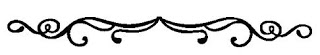 October 27, 2019     8:30 a.m.Contest Location:   Superintendent:	Cathy Leathersich  (vt.cathode@gmail.com)Educational Objectives:To provide a place for youth to compete regionally while encouraging teamwork and self-confidence and focusing on the 4-H Mission of Mandates of Science, Healthy Living and Citizenship.To hold an event that is a capstone experience in itself; to provide a pathway to a future national experience.  The event will provide a realistic warm up event for those planning to attend the Eastern National 4- Horse Roundup.To develop leadership by encouraging decision-making, teamwork, critical thinking and independence.Awards:For a state team to be considered for this award, they must have entries in at least two of the communications contests (public speaking, individual presentation, team presentation). Both the A team and the B team from each state may be considered for a team communications award.A total score for each state will be calculated by adding the final scores for each contest entry.Ties will be broken first by the combined judges’ delivery scores, then by the combined judges’ organization scores, and finally, by the combined judges’ content and accuracy scores.The top 8 teams will receive awards.